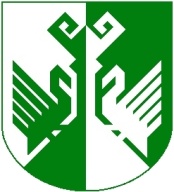 от 23 апреля 2019 года № 130О внесении изменений в муниципальную программу «Развитие экономики муниципального образования «Сернурский муниципальный район» до 2022 года»Администрация МО «Сернурский муниципальный район» постановляет:1. Внести в муниципальную программу «Развитие экономики муниципального образования «Сернурский муниципальный район» до 2022 года», утвержденную постановлением администрации МО «Сернурский муниципальный район» от 29 мая 2018 года №196, продлена постановлением №398 от 25.12.18 г. следующие изменения:1) Раздел III «Сроки и этапы реализации Муниципальной программы, целевые показатели  и индикаторы» дополнить пунктом: «6) Показатели информирования потребителей, уровня доступности и оперативности защиты нарушенных прав потребителя»;2) Раздел IV «Перечень подпрограмм и характеристики основных мероприятий Муниципальной программы» дополнить пунктом: «5) «Защита прав потребителей в МО Сернурский муниципальный район» на 2019-2025 годы».2. Контроль за исполнением настоящего постановления возложить на заместителя главы администрации МО «Сернурский муниципальный район» по экономическому развитию территории Волкову Т.М.Волкова Т.М.9-71-42СОГЛАСОВАНО:ШЕРНУРМУНИЦИПАЛЬНЫЙ  РАЙОНЫНАДМИНИСТРАЦИЙЖЕАДМИНИСТРАЦИЯ СЕРНУРСКОГО МУНИЦИПАЛЬНОГО РАЙОНАПУНЧАЛПОСТАНОВЛЕНИЕГлава администрацииСернурскогомуниципального районаС. АдигановРуководитель отдела организационно-правовой работы и кадров администрации Сернурского муниципального районаС.Э. Садовина Руководитель финансового отдела  муниципального образования «Сернурский муниципальный район»В.В. Рябинина